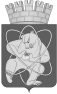 Городской округ«Закрытое административно – территориальное образование Железногорск Красноярского края»АДМИНИСТРАЦИЯ ЗАТО г. ЖЕЛЕЗНОГОРСКПОСТАНОВЛЕНИЕ           08.02.2024                                                  г. Железногорск                                                            № 156                                              О ведении похозяйственных книг учета личных подсобных хозяйств в электронной форме В соответствии  со ст. 8 Федерального закона от 07.07.2003 г. № 112-ФЗ «О личном подсобном хозяйстве», Федеральным законом Российской федерации № 131-ФЗ от 06.10.2003 года «Об общих принципах организации местного самоуправления», Приказом Министерства сельского хозяйства Российской Федерации от 27.09.2022 года № 629 «Об утверждении формы и порядка ведения похозяйственных книг», руководствуясь Уставом ЗАТО Железногорск,ПОСТАНОВЛЯЮ:1. Организовать на территории поселков Додоново, Новый Путь, Тартат и деревни Шивера ЗАТО Железногорск учет и ведение похозяйственных книг учета личных подсобных хозяйств. 2. Назначить должностным лицом, осуществляющим ведение похозяйственных книг в федеральной государственной информационной системе «Единая система идентификации и аутентификации в инфраструктуре, обеспечивающей информационно-технологическое взаимодействие информационных систем, используемых для предоставления государственных и муниципальных услуг в электронной форме», а также выдачу выписок из похозяйственных книг, Первого заместителя Главы ЗАТО г. Железногорск по жилищно-коммунальному хозяйству Р.И. Вычужанина.3. МКУ «Управление поселковыми территориями» (О.Ю. Анциферова):- организовать сбор сведений о личных подсобных хозяйствах ежегодно по состоянию на 1 января путем сплошного обхода личных подсобных хозяйств и опроса членов личных подсобных хозяйств в период с 10 января по 15 февраля и предоставлять сведения о личных подсобных хозяйствах в Администрацию ЗАТО г. Железногорск;- организовать ведение похозяйственных книг по форме и в порядке, предусмотренном  Приказом Министерства сельского хозяйства Российской Федерации от 27.09.2022 № 629 «Об утверждении формы и порядка ведения похозяйственных книг»;- организовать выдачу выписок из похозяйственных книг в форме электронного документа или на бумажном носителе в порядке, предусмотренном  Приказом Министерства сельского хозяйства Российской Федерации от 27.09.2022 № 629 «Об утверждении формы и порядка ведения похозяйственных книг»4. Похозяйственные книги, которые велись до 01.01.2024, считать подлежащими хранению в течение 75 лет.5. Отменить Постановление Администрации ЗАТО г. Железногорск от 13.07.2021 г. № 1344 «О перезакладке похозяйственных книг».6. Отделу управления проектами и документационного, организационного обеспечения Администрации ЗАТО г. Железногорск (В. Г. Винокурова) довести настоящее постановление до всеобщего сведения через газету «Город и горожане».7. Отделу общественных связей Администрации ЗАТО г. Железногорск (И.С. Архипова) разместить настоящее постановление на официальном сайте Администрации ЗАТО г. Железногорск в информационно-телекоммуникационной сети «Интернет».8. Контроль над исполнением настоящего постановления возложить на Первого заместителя Главы ЗАТО г. Железногорск по жилищно-коммунальному хозяйству Р.И. Вычужанина.9. Настоящее постановление вступает в силу после его официального опубликования и применяется к правоотношениям, возникшим с 01.01.2024.Глава ЗАТО г. Железногорск					             Д.М. Чернятин